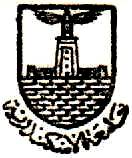                                                                                                    كلية التربية الرياضية للبنات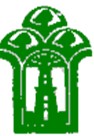 جدول الامتحان التحريرى للتخلف الفــرقــة  الأولـــي( الفصل الدراسى الثاني) عن العام الجامعى 2016/2017وكيلة الكليه لشئون التعليم والطلاب   ( أ . د / سوزان محمد عـزت )                                                                          يعتمــد ،،،                                                                     عميــــدة الكليـــــــه ،،،                                                ( أ . د / مـهـا محمود شفـيــق عبيــد )         كلية التربية الرياضية للبناتجدول الامتحان التحريرى للتخلف الفــرقــة الثانيــــــه( الفصل الدراسى الثاني ) عن العام الجامعى 2016/2017      وكيلة الكليه لشئون التعليم والطلاب   ( أ . د / سوزان محمد عـزت )                                                                           يعتمــد ،،،                                                                     عميــــدة الكليـــــــه ،،،                                                ( أ . د / مـهـا محمود شفـيــق عبيــد )         كلية التربية الرياضية للبنات                  جدول الامتحان التحريرى للتخلف الفـرقـة  الثالثة " شعـبة تعـليم "  ( الفصل الدراسى الثاني) عن العام الجامعى 2016/2017وكيله الكليه لشئون التعليم والطلاب  ( أ . د / سوزان محمد عـزت )                                             يعتمــد ،،،                                                                   عميــــده الكليـــــــه ،،،                                                          ( أ . د / مـهـا محمود شفـيــق عبيــد )كلية التربية الرياضية للبناتجدول الامتحان التحريرى للتخلف الفـرقـة  الثالثة " شعبة تدريب " ( الفصل الدراسى الثاني) عن العام الجامعى 2016/2017وكيله الكليه لشئون التعليم والطلاب ( أ . د / سوزان محمد عـزت )                                            يعتمــد ،،،                                                                 عميــــده الكليـــــــه ،،،                                     ( أ . د / مـهـا محمود شفـيــق عبيــد  )اليوموالتاريخالفترهالزمنمــــــنمــــــنالــــىالــــىعددالطالباتالمـــــــــــــــادهاليوموالتاريخالفترهالزمنقسقسعددالطالباتالمـــــــــــــــادهالاحــــد 
28/5/2017الأولـــــــي1ــــ10ــــ115جمبـــاز فنـــىالاحــــد 
28/5/2017الأولـــــــي2ــــ10ــــ1248اساسيات طرق تدريس الاحــــد 
28/5/2017الثـانــيــة2301230289حقـــوق انســـانالاثنيــــن 29/5/2017الأولـــــي1ــــ10ــــ1114كره يـــدالاثنيــــن 29/5/2017الأولـــــي2ــــ10ــــ1227علــم الحركـــهالاثنيــــن 29/5/2017الثـانــيــة1301230172كره سلــــــــــــــهالاثنيــــن 29/5/2017الثـانــيــة230123021قــــــــــــــــوامالثلاثــاء 30/5/2017الاولـــــــــــــى1ـــ10ـــ1148رياضات مائيـــــــــــهالثلاثــاء 30/5/2017الاولـــــــــــــى1ـــ10ـــ113ايقـــــاع حركــــــــــــــىالثلاثــاء 30/5/2017الاولـــــــــــــى2ـــ10ـــ1220مدخــل في الترويــــــــــــحالثلاثــاء 30/5/2017الثانيه1301230119هوكــــــــــــــياليوموالتاريخالفترهالزمنمــــــنمــــــنالــــىالــــىعددالطالباتالمـــــــــــــــادهاليوموالتاريخالفترهالزمنقسقسعددالطالباتالمـــــــــــــــادهالاحــــــد 28/5/2017الأولـــــــي1ــــ10ــــ114تنس طاولهالاحــــــد 28/5/2017الأولـــــــي1ــــ10ــــ111جمباز ايقاعيالاحــــــد 28/5/2017الأولـــــــي1ــــ10ــــ111مسابقات ميدان ومضمارالاحــــــد 28/5/2017الأولـــــــي1ــــ10ــــ119كره طائرهالاحــــــد 28/5/2017الأولـــــــي1ــــ10ــــ114طرق تدريس التربيه الرياضيه الاحــــــد 28/5/2017الأولـــــــي2ــــ10ــــ121ترويح في المؤسساتالاحــــــد 28/5/2017الأولـــــــي1ــــ10ــــ111رياضات الدفاع عن النفساليوموالتاريخالفترهالزمنمــــــنمــــــنالــــىالــــىعـــددالطالباتالمـــــــــــــــادهاليوموالتاريخالفترهالزمنقسقسعـــددالطالباتالمـــــــــــــــادهالاحــد 28/5/2017الاولـــــــــى1ــــ10ــــ112مسابقات ميدان ومضمارالاحــد 28/5/2017الاولـــــــــى2ــــ10ــــ122سيكولوجيه التعليم الحركيالاحــد 28/5/2017الاولـــــــــى2ــــ10ــــ121القياده الاداريه في المجال الرياضيالاحــد 28/5/2017الاولـــــــــى1ــــ10ــــ111جمباز فنياليــوموالتاريـخالفتـرهالزمـنمــــــنمــــــنالــــىالــــىعــددالطالباتالمـــــــــــــــادهاليــوموالتاريـخالفتـرهالزمـنقسقسعــددالطالباتالمـــــــــــــــادهالاحــد 28/5/2017الاولـــــــــــــى4ــــ10ــــ21نظريات وتطبيقات تدريب النشاط الرياضى التخصصى